Cuistot n°1 :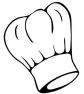 Cuistot n°2 :Cuistot n°3 :Cuistot n°4 :Composons un repas qui nous plaît !Composons un repas qui nous plaît !Menu :Entrée :Plat :Dessert :Ingrédients :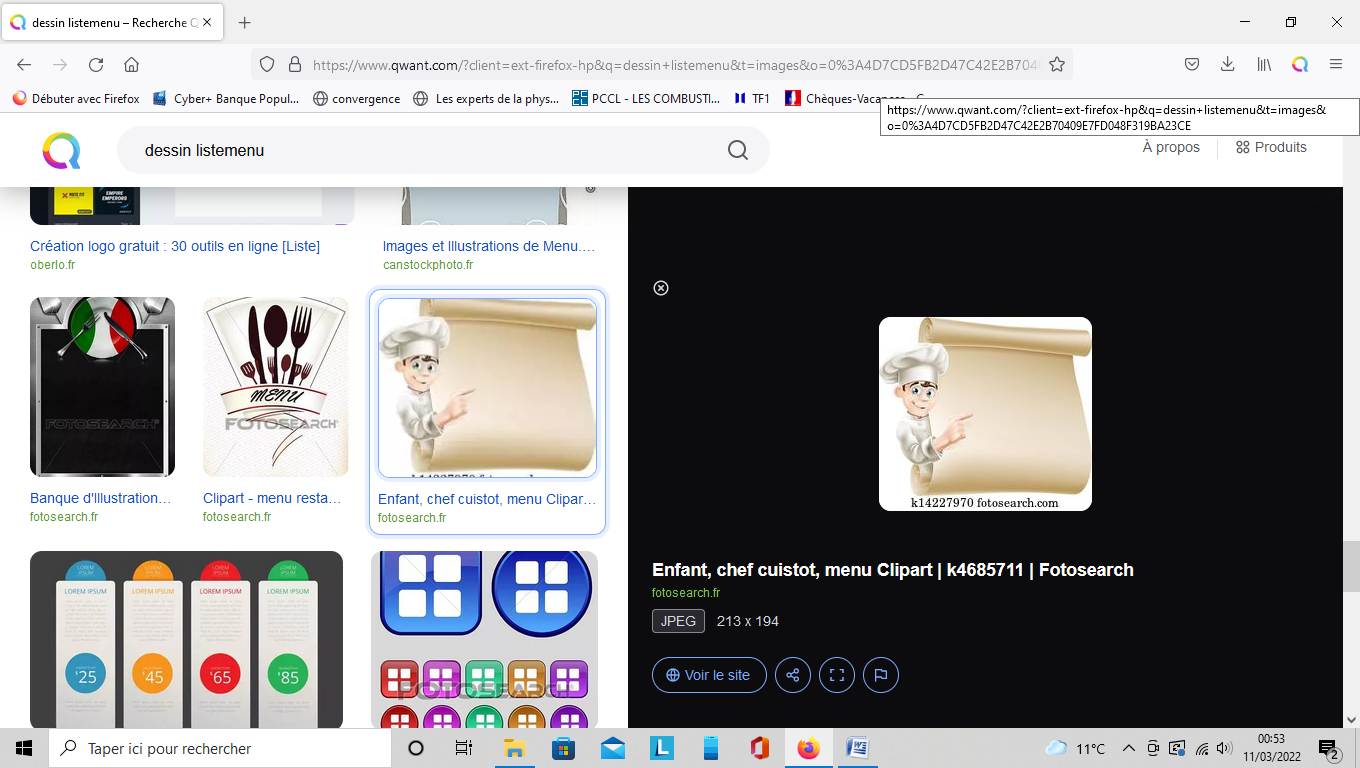 ----------Menu :Entrée :Plat :Dessert :10 cartes maximum !Score énergie :Score énergie :Ce que je peux améliorer :Ce que je peux améliorer :Composons maintenant un repas qui nous plaît mais qui va aussi plaire à notre planète!Composons maintenant un repas qui nous plaît mais qui va aussi plaire à notre planète!Menu :Entrée :Plat :Dessert :Ingrédients :----------Menu :Entrée :Plat :Dessert :10 cartes maximum !Score énergie :Score énergie :Conclusion :   Bien manger c’est aussi :---Conclusion :   Bien manger c’est aussi :---